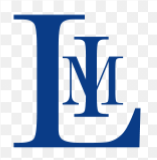 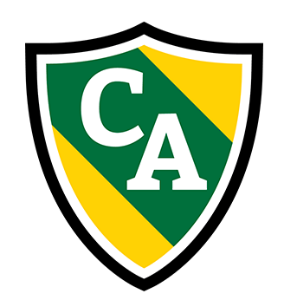 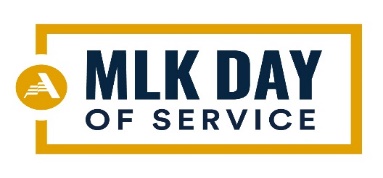 Mission: To provide financial support to Lincoln County children/families of color for quality Pre-Kindergarten education opportunities.Background: Pre-Kindergarten is a fun and exciting learning opportunity for children, offered at an important inflection point in a child’s growth and development. Pre-Kindergarten classes are located throughout Lincoln County (Lincoln County School System, Head Start, and private child care centers). We have chosen to partner with Chesterbrook Acadmeny, located in Denver, NC, as their team of educators have shown to provide a safe, nurturing evironment where children may learn, grow, and thrive. Chesterbrook Academy, a NC 5-Star Preschool, provides all Pre-K children a Links to Learning curriculum that prepares children for elementary school and beyond by developing academic, social, and emotional skills. By completing the following application, your child/family will be considered for a $3,000 education grant, to be used over the course of the entire academic year (August 23rd, 2021 thru June 3rd 2022. This equates to a pro-rated $73.17 reduction in Chesterbrook Pre-K weekly tuition) – or, if grant applied to registration fee ($90), then equates to a pro-rated $70.97 reduction in weekly tuition.	Importantly, this grant was developed in the spirit of Dr. Martin Luther King Jr’s life mission for service and endeavouring to promote equality.	Deadline for submission of application is Friday, July 23rd, 2021. Grant award recipient to be announced week of July 26th – July 30th, 2021. Eligibility/Prioritization Criteria: Must be Lincoln County Resident, age 4 as of August 31st, 2021Assistance to be offered with priority to students/families of colorAssistance to be offered with priority to students/families demonstrating financial needAssistance to be offered with priority to students demonstrating opportunity for pre-K academic growthApplication considered incomplete until the following information received:Completed Application                                  Proof of Income (1040, W-2, Child Support, Social Security, etc)Proof of Birth (Birth Certificate)                   Proof of Residency (current utility bill or rental agreemnt)Complete the following application and submit supporting documents to Chesterbrook Academy -OR-Complete online application at https://forms.gle/5yBajsYD5pyB34wm8 and submit supporting documents to Chesterbrook Academy2021 – 2022 Lincoln County Pre-K MLK Grant ApplicationAs inaugurated by Lincoln Internal MedicineChild’s InformationChild’s Name:   ________________________________________________   Date of Birth:  __________		 First                                                      Middle                                                    LastAge:  ________       If child is not 4, will your child be 4 on or before August 31st?  Yes         No Child’s Address: _______________________________________________________________________                                Street                                          City                                    State                                     Zip                               CountyMailing Address: _______________________________________________________________________ (If different from above)    Street                                          City                                    State                                     Zip                               County     American Indian or Alaska Native                          Asian                               Black or African American    Native Hawaiian or Other Pacific Islander           Hispanic/Latino            White or European AmericanGender:         Male          Female        Child’s Primary Language:   __________________Is your child a Lincoln County, NC Resident?: Yes          No Family InformationMother/Stepmother/Guardian Name: ____________________________  Resides w/ Child  YES        No Home Phone Number: _______________ Cell Phone Number: ______________ Work Phone: ________Email address: ________________________________________________Father/Stepfather/Guardian Name: _______________________________ Resides w/ Child YES       No Home Phone Number: _______________ Cell Phone Number: ______________ Work Phone: ________Email address: ________________________________________________What is the child’s family size? ____________ Total Number (including the Pre-K Child)Are the parents in this family employed, unemployed, or enrolled in school? Please check.Mother/Guardian:      Working                        YES          NO                                       Seeking Employment YES          NO                                       Job                                 YES          NOFather/Guardian:        Working                        YES          NO                                       Seeking Employment YES          NO                                       Job                                 YES          NOMother/Stepmother/Guardian’s Income – LIST ALL SOURCES OF INCOMEFather/Stepmother/Guardian’s Income – LIST ALL Sources of INCOMEPlease sign below if you are currently unemployed, not receiving unemployment benefits or any other     source of income at this time. I certify that this information is true and accurate and understand that     any false information may result in termination from the program.Mother/Guardian Signature _______________________________________________ Date ________Father/Guardian Signature   _______________________________________________ Date ________Is your child receiving subsidy for child care?   YES          NO How would this pre-K grant benefit your child/family? (please write below)Parent Responsibility and ParticipationI understand this is an application for pre-K grant assistance and does not constitute enrollment into any programI certify that the information given on this application is true and accurate and all income has been reportedI understand that if my child is selected to receive pre-K grant assistance, parent involvement will be critical to the success of my child and I/we commit to participate as required by pre-K school program.Parent/Guardian Signature _________________________________________________ Date ______Please submit application and associated supportive documents to: Chesterbrook Academy, C/O Principal Chandrea Wilson, 7274 NC Hwy 73, Denver, NC. Phone 704-827-1091Names of ALL family members that live in the household.Relationship to Lincoln County Pre-K Child (e.g. mother, father, grandparent, sister, brother, etc)Date of Birth, Age1.2. 3.4.5.6.Earned Income $____________________________                       weekly           every two weeks        twice a month       monthly       annuallyPublic Assistance/Work First $_________________                       weekly           every two weeks        twice a month       monthly       annuallySocial Security $ ____________________________                       weekly           every two weeks        twice a month      monthly        annuallyUnemployment Benefits/Worker’s Comp $ ______                        weekly           every two weeks       twice a month       monthly        annuallyChild Support/Alimony $ _____________________                       weekly            every two weeks       twice a month       monthly        annuallyOther $ __________________________________                         weekly            every two weeks       twice a month       monthly        annuallyEarned Income $____________________________                       weekly           every two weeks        twice a month       monthly       annuallyPublic Assistance/Work First $_________________                       weekly           every two weeks        twice a month       monthly       annuallySocial Security $ ____________________________                       weekly           every two weeks        twice a month      monthly        annuallyUnemployment Benefits/Worker’s Comp $ ______                        weekly           every two weeks       twice a month       monthly        annuallyChild Support/Alimony $ _____________________                       weekly            every two weeks       twice a month       monthly        annuallyOther $ __________________________________                         weekly            every two weeks       twice a month       monthly        annually